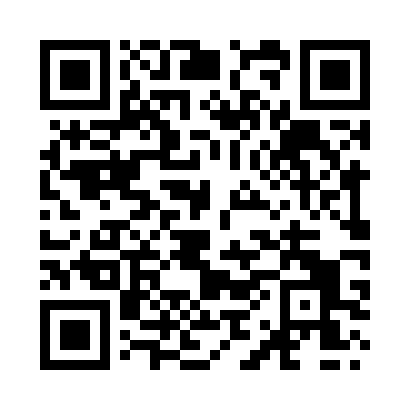 Prayer times for Boarstall, Buckinghamshire, UKWed 1 May 2024 - Fri 31 May 2024High Latitude Method: Angle Based RulePrayer Calculation Method: Islamic Society of North AmericaAsar Calculation Method: HanafiPrayer times provided by https://www.salahtimes.comDateDayFajrSunriseDhuhrAsrMaghribIsha1Wed3:365:341:016:098:2910:282Thu3:335:321:016:108:3110:313Fri3:305:311:016:118:3310:334Sat3:275:291:016:128:3410:365Sun3:245:271:016:138:3610:396Mon3:215:251:016:148:3710:427Tue3:185:231:016:158:3910:458Wed3:155:221:016:168:4110:489Thu3:125:201:016:178:4210:5110Fri3:105:181:016:188:4410:5311Sat3:095:171:016:198:4510:5312Sun3:085:151:016:208:4710:5413Mon3:075:141:016:218:4910:5514Tue3:075:121:016:228:5010:5615Wed3:065:111:016:228:5210:5616Thu3:055:091:016:238:5310:5717Fri3:045:081:016:248:5510:5818Sat3:045:061:016:258:5610:5919Sun3:035:051:016:268:5810:5920Mon3:025:041:016:278:5911:0021Tue3:025:021:016:289:0011:0122Wed3:015:011:016:289:0211:0223Thu3:015:001:016:299:0311:0224Fri3:004:591:016:309:0411:0325Sat3:004:571:016:319:0611:0426Sun2:594:561:016:329:0711:0427Mon2:594:551:026:329:0811:0528Tue2:584:541:026:339:1011:0629Wed2:584:531:026:349:1111:0630Thu2:574:531:026:349:1211:0731Fri2:574:521:026:359:1311:08